Christchurch HouseFire Evacuation Map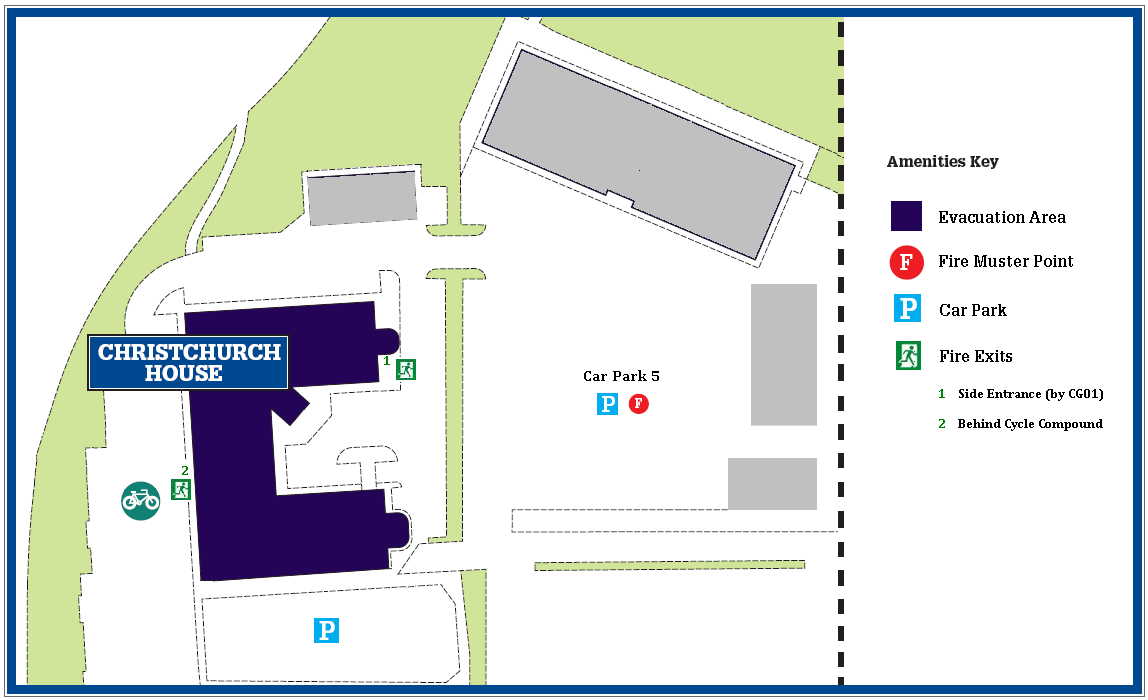 